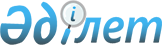 О внесении изменений в решение Келесского районного маслихата от 23 декабря 2020 года № 34-246-VІ "О районном бюджете на 2021-2023 годы"Решение Келесского районного маслихата Туркестанской области от 16 июля 2021 года № 6-53-VII. Зарегистрировано в Министерстве юстиции Республики Казахстан 17 августа 2021 года № 24018
      Келесский районной маслихат РЕШИЛ:
      1. Внести в решение Келесского районного маслихата "О районном бюджете на 2021-2023 годы" от 23 декабря 2020 года № 34-246-VІ (зарегистрировано в Реестре государственной регистрации нормативных правовых актов под № 6004) следующие изменения:
      пункт 1 изложить в новой редакции:
      "1. Утвердить районный бюджет Келесского района на 2021-2023 годы согласно приложениям 1, 2, 3 соответственно, в том числе на 2021 год в следующих объемах: 
      1) доходы – 31 810 013 тысяч тенге:
      налоговые поступления – 1 379 953 тысяч тенге;
      неналоговые поступления – 2 723 тысяч тенге;
      поступления от продажи основного капитала – 255 355 тысяч тенге;
      поступления трансфертов – 30 171 982 тысяч тенге;
      2) затраты – 31 830 036 тысяч тенге;
      3) чистое бюджетное кредитование – 213 090 тысяч тенге:
      бюджетные кредиты – 262 530 тысяч тенге;
      погашение бюджетных кредитов – 49 440 тысяч тенге;
      4) сальдо по операциям с финансовыми активами – 0;
      приобретение финансовых активов – 0;
      поступления от продажи финансовых активов государства – 0;
      5) дефицит (профицит) бюджета – -233 113 тысяч тенге;
      6) финансирование дефицита (использование профицита) бюджета – 233 113 тысяч тенге:
      поступление займов – 262 530 тысяч тенге ; 
      погашение займов – 49 440 тысяч тенге; 
      используемые остатки бюджетных средств – 20 023 тысяч тенге.".
      2. Приложение 1 к указанному решению изложить в новой редакции согласно приложению к настоящему решению.
      3. Настоящее решение вводится в действие с 1 января 2021 года. Районный бюджет на 2021 год
					© 2012. РГП на ПХВ «Институт законодательства и правовой информации Республики Казахстан» Министерства юстиции Республики Казахстан
				
      Секретарь районного маслихата

А. Тотиков
Приложение к решению
маслихата Келесского
района от 16 июля
2021 года № 6-53-VІIПриложение 1 к решению
маслихата Келесского
района от 23 декабря
2020 года № 34-246-VІ
Категория
Категория
Категория
Категория
Категория
сумма, тысяч тенге
Класс
Класс
Класс
Класс
сумма, тысяч тенге
Подкласс
Подкласс
Подкласс
сумма, тысяч тенге
Наименование
Наименование
сумма, тысяч тенге
1. Доходы
1. Доходы
31 810 013
1
Налоговые поступления
Налоговые поступления
1 379 953
01
Подоходный налог
Подоходный налог
613 330
1
Корпоративный подоходный налог
Корпоративный подоходный налог
21 668
2
Индивидуальный подоходный налог
Индивидуальный подоходный налог
591 662
03
Социальный налог
Социальный налог
399 019
1
Социальный налог
Социальный налог
399 019
04
Hалоги на собственность
Hалоги на собственность
335 471
1
Hалоги на имущество
Hалоги на имущество
334 043
5
Единый земельный налог
Единый земельный налог
1 428
05
Внутренние налоги на товары, работы и услуги
Внутренние налоги на товары, работы и услуги
18 894
2
Акцизы
Акцизы
10 159
3
Поступления за использование природных и других ресурсов
Поступления за использование природных и других ресурсов
1 199
4
Сборы за ведение предпринимательской и профессиональной деятельности
Сборы за ведение предпринимательской и профессиональной деятельности
7 536
08
Обязательные платежи, взимаемые за совершение юридически значимых действий и (или) выдачу документов уполномоченными на то государственными органами или должностными лицами
Обязательные платежи, взимаемые за совершение юридически значимых действий и (или) выдачу документов уполномоченными на то государственными органами или должностными лицами
13 239
1
Государственная пошлина
Государственная пошлина
13 239
2
Неналоговые поступления
Неналоговые поступления
2 723
01
Доходы от государственной собственности
Доходы от государственной собственности
249
5
Доходы от аренды имущества, находящегося в государственной собственности
Доходы от аренды имущества, находящегося в государственной собственности
240
7
Вознаграждения по кредитам, выданным из государственного бюджета
Вознаграждения по кредитам, выданным из государственного бюджета
9
04
Штрафы, пени, санкции, взыскания, налагаемые государственными учреждениями, финансируемыми из государственного бюджета, а также содержащимися и финансируемыми из бюджета (сметы расходов) Национального Банка Республики Казахстан
Штрафы, пени, санкции, взыскания, налагаемые государственными учреждениями, финансируемыми из государственного бюджета, а также содержащимися и финансируемыми из бюджета (сметы расходов) Национального Банка Республики Казахстан
474
1
Штрафы, пени, санкции, взыскания, налагаемые государственными учреждениями, финансируемыми из государственного бюджета, а также содержащимися и финансируемыми из бюджета (сметы расходов) Национального Банка Республики Казахстан, за исключением поступлений от организаций нефтяного сектора и в Фонд компенсации потерпевшим
Штрафы, пени, санкции, взыскания, налагаемые государственными учреждениями, финансируемыми из государственного бюджета, а также содержащимися и финансируемыми из бюджета (сметы расходов) Национального Банка Республики Казахстан, за исключением поступлений от организаций нефтяного сектора и в Фонд компенсации потерпевшим
474
06
Прочие неналоговые поступления
Прочие неналоговые поступления
2 000
1
Прочие неналоговые поступления
Прочие неналоговые поступления
2 000
3
Поступления от продажи основного капитала
Поступления от продажи основного капитала
255 355
03
Продажа земли и нематериальных активов
Продажа земли и нематериальных активов
255 355
1
Продажа земли
Продажа земли
255 355
4
Поступления трансфертов 
Поступления трансфертов 
30 171 982
02
Трансферты из вышестоящих органов государственного управления
Трансферты из вышестоящих органов государственного управления
30 171 982
2
Трансферты из областного бюджета
Трансферты из областного бюджета
30 171 982
Функциональная группа
Функциональная группа
Функциональная группа
Функциональная группа
Функциональная группа
сумма, тысяч тенге
Функциональная подгруппа
Функциональная подгруппа
Функциональная подгруппа
Функциональная подгруппа
сумма, тысяч тенге
Администратор бюджетных программ
Администратор бюджетных программ
Администратор бюджетных программ
сумма, тысяч тенге
Программа
Программа
сумма, тысяч тенге
Наименование
сумма, тысяч тенге
2. Затраты
31 830 036
01
Государственные услуги общего характера
834 368
1
Представительные, исполнительные и другие органы, выполняющие общие функции государственного управления
134 107
112
Аппарат маслихата района (города областного значения)
26 364
001
Услуги по обеспечению деятельности маслихата района (города областного значения)
26 364
122
Аппарат акима района (города областного значения)
107 743
001
Услуги по обеспечению деятельности акима района (города областного значения)
107 743
2
Финансовая деятельность
19 338
459
Отдел экономики и финансов района (города областного значения)
2 000
003
Проведение оценки имущества в целях налогообложения
2 000
489
Отдел государственных активов и закупок района (города областного значения)
17 338
001
Услуги по реализации государственной политики в области управления государственных активов и закупок на местном уровне
17 338
9
Прочие государственные услуги общего характера
680 923
459
Отдел экономики и финансов района (города областного значения)
385 770
001
Услуги по реализации государственной политики в области формирования и развития экономической политики, государственного планирования, исполнения бюджета и управления коммунальной собственностью района (города областного значения)
23 982
015
Капитальные расходы государственного органа
500
113
Целевые текущие трансферты нижестоящим бюджетам
361 288
472
Отдел строительства, архитектуры и градостроительства района (города областного значения)
295 153
040
Развитие объектов государственных органов
295 153
02
Оборона
17 102
1
Военные нужды
16 102
122
Аппарат акима района (города областного значения)
16 102
005
Мероприятия в рамках исполнения всеобщей воинской обязанности
16 102
2
Организация работы по чрезвычайным ситуациям
1 000
122
Аппарат акима района (города областного значения)
1 000
007
Мероприятия по профилактике и тушению степных пожаров районного (городского) масштаба, а также пожаров в населенных пунктах, в которых не созданы органы государственной противопожарной службы
1 000
03
Общественный порядок, безопасность, правовая, судебная, уголовно-исполнительная деятельность
45 799
9
Прочие услуги в области общественного порядка и безопасности
45 799
485
Отдел пассажирского транспорта и автомобильных дорог района (города областного значения)
45 799
021
Обеспечение безопасности дорожного движения в населенных пунктах
45 799
06
Социальная помощь и социальное обеспечение
8 257 527
1
Социальное обеспечение
6 555 864
451
Отдел занятости и социальных программ района (города областного значения)
6 555 864
005
Государственная адресная социальная помощь
6 555 864
2
Социальная помощь
1 661 698
451
Отдел занятости и социальных программ района (города областного значения)
1 661 698
002
Программа занятости
860 343
004
Оказание социальной помощи на приобретение топлива специалистам здравоохранения, образования, социального обеспечения, культуры, спорта и ветеринарии в сельской местности в соответствии с законодательством Республики Казахстан
64 506
006
Оказание жилищной помощи
8 000
007
Социальная помощь отдельным категориям нуждающихся граждан по решениям местных представительных органов
153 437
010
Материальное обеспечение детей-инвалидов, воспитывающихся и обучающихся на дому
9 096
014
Оказание социальной помощи нуждающимся гражданам на дому
110 325
017
Обеспечение нуждающихся инвалидов обязательными гигиеническими средствами и предоставление услуг специалистами жестового языка, индивидуальными помощниками в соответствии с индивидуальной программой реабилитации инвалида
332 628
023
Обеспечение деятельности центров занятости населения
123 363
9
Прочие услуги в области социальной помощи и социального обеспечения
39 965
451
Отдел занятости и социальных программ района (города областного значения)
39 965
001
Услуги по реализации государственной политики на местном уровне в области обеспечения занятости и реализации социальных программ для населения
37 465
021
Капитальные расходы государственного органа
2 500
7
Жилищно-коммунальное хозяйство
4 225 752
1
Жилищное хозяйство
356 879
463
Отдел земельных отношений района (города областного значения)
156 500
016
Изъятие земельных участков для государственных нужд
156 500
497
Отдел жилищно-коммунального хозяйства района (города областного значения)
200 379
001
Услуги по реализации государственной политики на местном уровне в области жилищно-коммунального хозяйства
101 711
003
Капитальные расходы государственного органа
426
032
Капитальные расходы подведомственных государственных учреждений и организаций
1 500
113
Целевые текущие трансферты нижестоящим бюджетам
96 742
2
Коммунальное хозяйство
3 209 516
497
Отдел жилищно-коммунального хозяйства района (города областного значения)
3 209 516
027
Организация эксплуатации сетей газификации, находящихся в коммунальной собственности районов (городов областного значения)
8 828
028
Развитие коммунального хозяйства
385 012
058
Развитие системы водоснабжения и водоотведения в сельских населенных пунктах
2 815 676
3
Благоустройство населенных пунктов
659 357
497
Отдел жилищно-коммунального хозяйства района (города областного значения)
659 357
035
Благоустройство и озеленение населенных пунктов
659 357
8
Культура, спорт, туризм и информационное пространство
903 783
1
Деятельность в области культуры
296 722
478
Отдел внутренней политики, культуры и развития языков района (города областного значения)
296 722
009
Поддержка культурно-досуговой работы
296 722
2
Спорт
35 891
465
Отдел физической культуры и спорта района (города областного значения)
25 891
001
Услуги по реализации государственной политики на местном уровне в сфере физической культуры и спорта
11 891
006
Проведение спортивных соревнований на районном (города областного значения) уровне
12 000
007
Подготовка и участие членов сборных команд района (города областного значения) по различным видам спорта на областных спортивных соревнованиях
2 000
472
Отдел строительства, архитектуры и градостроительства района (города областного значения) 
10 000
008
Развитие объектов спорта
10 000
3
Информационное пространство
201 531
478
Отдел внутренней политики, культуры и развития языков района (города областного значения)
201 531
005
Услуги по проведению государственной информационной политики
43 450
007
Функционирование районных (городских) библиотек
131 524
008
Развитие государственного языка и других языков народа Казахстана
26 557
9
Прочие услуги по организации культуры, спорта, туризма и информационного пространства
369 639
478
Отдел внутренней политики, культуры и развития языков района (города областного значения)
369 639
001
Услуги по реализации государственной политики на местном уровне в области внутренней политики, культуры, развития языков и спорта
31 605
003
Капитальные расходы государственного органа
1 062
004
Реализация мероприятий в сфере молодежной политики
79 153
032
Капитальные расходы подведомственных государственных учреждений и организаций
257 819
9
Топливно-энергетический комплекс и недропользование
1 761 573
1
Топливо и энергетика
681 524
497
Отдел жилищно-коммунального хозяйства района (города областного значения)
681 524
009
Развитие теплоэнергетической системы
681 524
9
Прочие услуги в области топливно-энергетического комплекса и недропользования
1 080 049
497
Отдел жилищно-коммунального хозяйства района (города областного значения)
1 080 049
038
Развитие газотранспортной системы
1 080 049
10
Сельское, водное, лесное, рыбное хозяйство, особо охраняемые природные территории, охрана окружающей
166 364
1
Сельское хозяйство
20 386
462
Отдел сельского хозяйства района (города областного значения)
20 386
001
Услуги по реализации государственной политики на местном уровне в сфере сельского хозяйства
19 581
006
Капитальные расходы государственного органа
805
6
Земельные отношения
70 628
463
Отдел земельных отношений района (города областного значения)
70 628
001
Услуги по реализации государственной политики в области регулирования земельных отношений на территории района (города областного значения)
69 200
007
Капитальные расходы государственного органа
1 428
9
Прочие услуги в области сельского, водного, лесного, рыбного хозяйства, охраны окружающей среды и земельных отношений
75 350
459
Отдел экономики и финансов района (города областного значения)
75 350
099
Реализация мер по оказанию социальной поддержки специалистов
75 350
11
Промышленность, архитектурная, градостроительная и строительная деятельность
22 280
2
Архитектурная, градостроительная и строительная деятельность
22 280
472
Отдел строительства, архитектуры и градостроительства района (города областного значения)
22 280
001
Услуги по реализации государственной политики в области строительства, архитектуры и градостроительства на местном уровне
20 780
013
Разработка схем градостроительного развития территории района, генеральных планов городов районного (областного) значения, поселков и иных сельских населенных пунктов
1 500
12
Транспорт и коммуникации
544 384
1
Автомобильный транспорт
494 405
485
Отдел пассажирского транспорта и автомобильных дорог района (города областного значения)
494 405
023
Обеспечение функционирования автомобильных дорог
109 459
045
Капитальный и средний ремонт автомобильных дорог районного значения и улиц населенных пунктов
384 946
9
Прочие услуги в сфере транспорта и коммуникаций
49 979
485
Отдел пассажирского транспорта и автомобильных дорог района (города областного значения)
49 979
001
Услуги по реализации государственной политики на местном уровне в области пассажирского транспорта и автомобильных дорог
49 979
13
Прочие
1 127 689
3
Поддержка предпринимательской деятельности и защита конкуренции
15 600
469
Отдел предпринимательства района (города областного значения)
15 600
001
Услуги по реализации государственной политики на местном уровне в области развития предпринимательства
15 600
9
Прочие
1 112 089
459
Отдел экономики и финансов района (города областного значения)
364 808
012
Резерв местного исполнительного органа района (города областного значения)
364 808
485
Отдел пассажирского транспорта и автомобильных дорог района (города областного значения)
118 036
052
Реализация мероприятий по социальной и инженерной инфраструктуре в сельских населенных пунктах в рамках проекта" Ауыл-Ел бесігі"
118 036
497
Отдел жилищно-коммунального хозяйства района (города областного значения)
629 245
079
Развитие социальной и инженерной инфраструктуры в сельских населенных пунктах в рамках проекта "Ауыл-Ел бесігі"
629 245
14
Обслуживание долга
150
1
Обслуживание долга
150
459
Отдел экономики и финансов района (города областного значения)
150
021
Обслуживание долга местных исполнительных органов по выплате вознаграждений и иных платежей по займам из областного бюджета
150
15
Трансферты
13 923 265
1
Трансферты
13 923 265
459
Отдел экономики и финансов района (города областного значения)
13 923 265
006
Возврат неиспользованных (недоиспользованных) целевых трансфертов
81
024
Целевые текущие трансферты из нижестоящего бюджета на компенсацию потерь вышестоящего бюджета в связи с изменением законодательства
13 679 288
038
Субвенции
243 896
3. Чистое бюджетное кредитование
213 090
Бюджетные кредиты 
262 530
10
Сельское, водное, лесное, рыбное хозяйство, особо охраняемые природные территории, охрана окружающей среды и животного мира, земельные отношения
262 530
9
Прочие услуги в области сельского, водного, лесного, рыбного хозяйства, охраны окружающей среды и земельных отношений
262 530
459
Отдел экономики и финансов района (города областного значения)
262 530
018
Бюджетные кредиты для реализации мер социальной поддержки специалистов
262 530
Категория
Категория
Категория
Категория
Категория
сумма, тысяч тенге
Класс
Класс
Класс
Класс
сумма, тысяч тенге
Подкласс
Подкласс
Подкласс
сумма, тысяч тенге
Наименование
сумма, тысяч тенге
5
Погашение бюджетных кредитов
49 440
01
Погашение бюджетных кредитов
49 440
1
Погашение бюджетных кредитов, выданных из государственного бюджета
49 440
4. Сальдо по операциям с финансовыми активами
0
приобретение финансовых активов
0
поступления от продажи финансовых активов государства
0
5. Дефицит (профицит) бюджета
-233 113
6. Финансирование дефицита (использование профицита) бюджета
233 113
Поступления займов
262 530
Категория
Категория
Категория
Категория
Категория
сумма, тысяч тенге
Класс
Класс
Класс
Класс
сумма, тысяч тенге
Подкласс
Подкласс
Подкласс
сумма, тысяч тенге
Наименование
сумма, тысяч тенге
7
Поступления займов
262 530
01
Внутренние государственные займы
262 530
2
Договоры займа
262 530
16
Погашение займов
49 440
1
Погашение займов
49 440
459
Отдел экономики и финансов района (города областного значения)
49 440
005
Погашение долга местного исполнительного органа перед вышестоящим бюджетом
49 440
Категория
Категория
Категория
Категория
Категория
сумма, тысяч тенге
Класс
Класс
Класс
Класс
сумма, тысяч тенге
Подкласс
Подкласс
Подкласс
сумма, тысяч тенге
Наименование
сумма, тысяч тенге
8
Используемые остатки бюджетных средств
20 023
01
Остатки бюджетных средств
20 023
1
Свободные остатки бюджетных средств
20 023